Part 4: Families and Intimate Relationships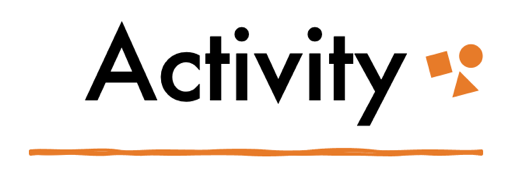 Families are PublicPart 1: Stuff you Do! The function of family is primary socialization: we learn what to value, what to do, and what not to do. Write a list of what you value and what activities you do as a result of your family socializing you. For example, if your family places importance on grades in school, the activity could be having tutors or having rules about studying. Additionally, try to connect each value and activity to broader social structures, ideologies, and constructs, as such capitalism, patriarchy, or the social construction of gender.Part 2: Stuff you Have! Thinking about how families function to socialize individuals and reflecting on what you wrote for activity Part 1, look around your home and find items that are of importance to you. Keeping socialization in mind, write a list of items you value and connect the value of each item to how you have been socialized by your family. For instance, if you see a medal from a sports competition, connect this item to how your family viewed sports, bodies, gender, and competition. Additionally, try to connect each item and its value to broader social structures, ideologies, and constructs, such as capitalism, patriarchy, or the social construction of gender.ValueActivityStructures, Ideologies, ConstructsValueActivityStructures, Ideologies, Constructs